Приложение 5к приказу Министра финансов            Республики Казахстанот «4» июня 2015 года № 348Регламент государственной услуги«Регистрационный учет плательщиков налога на добавленную стоимость»1. Общие положенияГосударственная услуга «Регистрационный учет плательщиков налога на добавленную стоимость» (далее – государственная услуга) оказывается на основании Стандарта государственной услуги «Регистрационный учет плательщиков налога на добавленную стоимость», утвержденного приказом Министра финансов Республики Казахстан от 27 апреля 2015 года № 284 «Об утверждении стандартов государственных услуг, оказываемых органами государственных доходов Республики Казахстан» (зарегистрированный в Реестре государственной регистрации нормативных правовых актов под          № 11273) (далее – Стандарт), территориальными органами Комитета государственных доходов Министерства финансов Республики Казахстан по районам, городам и районам в городах, на территории специальных экономических зон (далее –услугодатель).Прием документов и выдача результата оказания государственной услуги осуществляются через центры приема и обработки информации (далее – ЦПО). Форма оказания государственной услуги:  бумажная.Результатом оказания государственной услуги являются:1)	выдача свидетельства НДС;2)	замена свидетельства НДС;3)	снятие с регистрационного учета по НДС;4)	мотивированный ответ об отказе в оказании государственной услуги по основаниям, указанным в пункте 10 Стандарта. Форма предоставления результата оказания государственной услуги: бумажная.   2. Порядок действий структурных подразделений (работников) услугодателя в процессе оказания государственной услуги	Основанием для начала процедуры (действия) по оказанию государственной услуги является представление услугополучателем налогового заявления, а также документов, указанных в пункте 9 Стандарта, либо наличие сведений национальных реестров идентификационных номеров об изменении фамилии, имени, отчества (при его наличии) или наименования налогоплательщика (для замены свидетельства НДС).Процедура (действия) процесса оказания государственной услуги:1) прием документов – 20 (двадцать) минут:работник, ответственный за прием документов в присутствии услугополучателя:сверяет данные, отраженные в налоговом заявлении с документом, удостоверяющим личность (при представлении интересов физического лица проверяет наличие нотариально заверенной доверенности, в которой должен быть указан конкретный перечень полномочий уполномоченного представителя услугополучателя или при предъявлении доверенности на представление интересов юридического лица проверяет наличие подписи руководителя и печати юридического лица)  – 2 (две) минуты; проверяет полноту представленных документов – 3 (три) минуты; проверяет данные, указанные в налоговом заявлении налогоплательщика со сведениями, имеющимися в регистрационных данных информационной системы «Интегрированная налоговая информационная система» (далее – ИС ИНИС), а также соответствие адреса места нахождения, указываемого в документе, подтверждающем место нахождения налогоплательщика либо указываемого в налоговом заявлении, адресу, отраженному в регистрационных данных ИС ИНИС  – 5 (пять) минут;регистрирует, вводит налоговое заявление в информационную систему «Сервисы обработки налоговой отчетности» (далее ИС СОНО) – 5 (пять) минут;указывает на втором экземпляре налогового заявления входящий номер документа, выданный ИС СОНО, свою фамилию, инициалы и расписывается в нем – 3 (три) минуты;выдает услугополучателю талон о получении налогового заявления (далее – талон), согласно приложению 1 к настоящему Регламенту государственной услуги – 2 (две) минуты;работник, ответственный за обработку документов обрабатывает входные документы, в том числе проверяет на соответствие условиям статей 568 и 569 Кодекса Республики Казахстан от 10 декабря 2008 года «О налогах и других обязательных платежах в бюджет»: при постановке на регистрационный учет по НДС либо отказе в постановке или в снятии с регистрационного учета по НДС  – в течение 5 (пяти) рабочих дней; при снятии с регистрационного учета по НДС либо отказ в снятии с регистрационного учета по НДС – в течение 5 (пяти) рабочих дней; при замене Свидетельства НДС – в течение 3 (трех) рабочих дней;3) работник, ответственный за выдачу документов, при обращении услугополучателя с документом, удостоверяющим личность, регистрирует выходные документы в журнале выдачи выходных документов (далее – Журнал), согласно приложению 2 к настоящему Регламенту государственной услуги и выдает их нарочно под роспись в Журнале – 10 (десять) минут.3. Порядок взаимодействия структурных подразделений (работников) услугодателя в процессе оказания государственной услуги В процессе оказания государственной услуги участвуют работники ЦПО услугодателя. Работник, ответственный за прием документов, принимает, проверяет, регистрирует и вводит в ИС СОНО документы, представленные услугополучателем.   Работник, ответственный за прием документов, передает документы работнику, ответственному за обработку документов. Работник, ответственный за выдачу документов, при обращении услугополучателя с документом, удостоверяющим личность, регистрирует выходные документы в журнале и выдает их нарочно под роспись в журнале. Справочник бизнес – процессов оказания государственной услуги «Регистрационный учет плательщиков налога на добавленную стоимость» приведен в приложении 3 к настоящему Регламенту государственной услуги.Приложение 1к Регламенту государственной услуги «Регистрационный учет плательщиков налога на добавленную стоимость» формаТалон о получении налогового заявленияУправление государственных доходов по _______________ Департамента государственных доходов по ______________ области (городу)  Комитета государственных доходов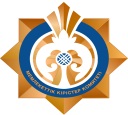 Министерства финансов Республики КазахстанНаименование и ИИН /БИН налогоплательщика: ______________________________________________________________________________________________________________Наименование входного документа:_________________________________________________________________________________________________________________________Дата принятия входного документа: _____________________________________________Регистрационный номер: ______________________________________________________Наименование выходного документа: _______________________________________________________________________________________________________________________Срок подготовки выходного документа согласно налоговому законодательству:_____________________________________________________________Номер «окна» для выдачи выходного документа: __________________________________Ф.И.О. и должность работника органа государственных доходов, принявшего входной документ:__________________________________________  _________________________                                                                                                                                        (подпись)Приложение 2к Регламенту государственной услуги «Регистрационный учет плательщиков налога на добавленную стоимость» формаЖурнал выдачи выходных документовПриложение 3к Регламенту государственной услуги «Регистрационный учет плательщиковналога на добавленную стоимость» Справочник бизнес-процессов оказания государственной услуги«Регистрационный учет плательщиков налога на добавленную стоимость»*СФЕ	- структурно - функциональная единица: взаимодействие структурных подразделений (работников) услугодателя, центра обслуживания населения, веб-портала «электронного правительства»;	- начало или завершение оказания государственной услуги;- наименование процедуры (действия) услугополучателя и (или) СФЕ;	- вариант выбора;- переход к следующей процедуре (действию).№№ п/пНалогоплательщикНалогоплательщикСведения о выходном документеСведения о выходном документеСведения о выходном документеФ.И.О. получившего выходной документНаименование документа, предъявленного для получения выходного документа (доверенность, удостоверение личности и т.д.)ПодписьДата выдачи выходного документа№№ п/пНаименование, Ф.И.О.ИИН/БИННаименованиеНомерСерияФ.И.О. получившего выходной документНаименование документа, предъявленного для получения выходного документа (доверенность, удостоверение личности и т.д.)ПодписьДата выдачи выходного документа12345678910